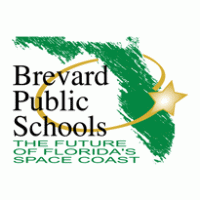 2020-2021 Brevard County Public Title I Schools2020-2021 Brevard County Public Title I Schools2020-2021 Brevard County Public Title I Schools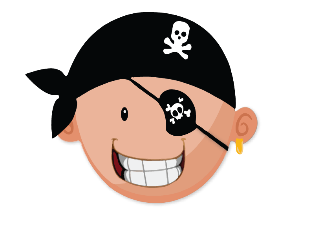 5th GradePalm Bay ElementaryKontra Lekòl-Fanmi pou AprantisajPalm Bay ElementaryKontra Lekòl-Fanmi pou AprantisajPalm Bay ElementaryKontra Lekòl-Fanmi pou Aprantisaj5th GradePwogram Angajman Fanmi Distri ak Lekòl Tit I ki baze nan Konte Brevard ap fè efò pou KONSTWI RELASYON pou yo ka kreye angajman fanmi reyèl pou chak timoun, chak fanmi, chak pwofesè, chak jou.Pwogram Angajman Fanmi Distri ak Lekòl Tit I ki baze nan Konte Brevard ap fè efò pou KONSTWI RELASYON pou yo ka kreye angajman fanmi reyèl pou chak timoun, chak fanmi, chak pwofesè, chak jou.Pwogram Angajman Fanmi Distri ak Lekòl Tit I ki baze nan Konte Brevard ap fè efò pou KONSTWI RELASYON pou yo ka kreye angajman fanmi reyèl pou chak timoun, chak fanmi, chak pwofesè, chak jou.5th GradeDokiman sa a te devlope ansanm pa fanmi yo, elèv yo ak anplwaye nan lekòl elemantè Palm Bay. Akò sa a eksplike kijan fanmi yo ak pwofesè yo ap travay ansanm pou asire tout elèv yo atenn estanda nivo klas yo. Reyinyon yo fèt chak ane pou revize Kontra sa a epi fè chanjman ki baze sou bezwen elèv yo.Dokiman sa a te devlope ansanm pa fanmi yo, elèv yo ak anplwaye nan lekòl elemantè Palm Bay. Akò sa a eksplike kijan fanmi yo ak pwofesè yo ap travay ansanm pou asire tout elèv yo atenn estanda nivo klas yo. Reyinyon yo fèt chak ane pou revize Kontra sa a epi fè chanjman ki baze sou bezwen elèv yo.Dokiman sa a te devlope ansanm pa fanmi yo, elèv yo ak anplwaye nan lekòl elemantè Palm Bay. Akò sa a eksplike kijan fanmi yo ak pwofesè yo ap travay ansanm pou asire tout elèv yo atenn estanda nivo klas yo. Reyinyon yo fèt chak ane pou revize Kontra sa a epi fè chanjman ki baze sou bezwen elèv yo.Dokiman sa a te devlope ansanm pa fanmi yo, elèv yo ak anplwaye nan lekòl elemantè Palm Bay. Akò sa a eksplike kijan fanmi yo ak pwofesè yo ap travay ansanm pou asire tout elèv yo atenn estanda nivo klas yo. Reyinyon yo fèt chak ane pou revize Kontra sa a epi fè chanjman ki baze sou bezwen elèv yo.Dokiman sa a te devlope ansanm pa fanmi yo, elèv yo ak anplwaye nan lekòl elemantè Palm Bay. Akò sa a eksplike kijan fanmi yo ak pwofesè yo ap travay ansanm pou asire tout elèv yo atenn estanda nivo klas yo. Reyinyon yo fèt chak ane pou revize Kontra sa a epi fè chanjman ki baze sou bezwen elèv yo.Objektif akademik lekòl la (yo) ak / oswa zòn konsantre (yo)Objektif nou se kontinye wè kwasans nan elèv nou yo. Pou akonpli objektif sa a pwofesè nou yo ak anplwaye yo pral konsantre sou fournir leson estanda-aliyen.Objektif nou se kontinye wè kwasans nan elèv nou yo. Pou akonpli objektif sa a pwofesè nou yo ak anplwaye yo pral konsantre sou fournir leson estanda-aliyen.Objektif nou se kontinye wè kwasans nan elèv nou yo. Pou akonpli objektif sa a pwofesè nou yo ak anplwaye yo pral konsantre sou fournir leson estanda-aliyen.Objektif nou se kontinye wè kwasans nan elèv nou yo. Pou akonpli objektif sa a pwofesè nou yo ak anplwaye yo pral konsantre sou fournir leson estanda-aliyen.Travay ansanm pou siksè:Nan sal klas laAnkouraje pitit ou a patisipe epi konsantre sou devwa nan salklas la, mande èd lè sa nesesè epi toujou fè tout sa yo kapab.Ankouraje pitit ou a patisipe epi konsantre sou devwa nan salklas la, mande èd lè sa nesesè epi toujou fè tout sa yo kapab.Ankouraje pitit ou a patisipe epi konsantre sou devwa nan salklas la, mande èd lè sa nesesè epi toujou fè tout sa yo kapab.Ankouraje pitit ou a patisipe epi konsantre sou devwa nan salklas la, mande èd lè sa nesesè epi toujou fè tout sa yo kapab.Travay ansanm pou siksè:Lakay mwenFanmi yo ka sipòte aprantisaj lakay yo lè yo asire elèv la fin fè devwa yo epi pratike reyalite miltiplikasyon yo. Ankouraje yon woutin an sante nan manje an sante, fè egzèsis ak ap resevwa omwen 8 èdtan nan dòmi.Fanmi yo ka sipòte aprantisaj lakay yo lè yo asire elèv la fin fè devwa yo epi pratike reyalite miltiplikasyon yo. Ankouraje yon woutin an sante nan manje an sante, fè egzèsis ak ap resevwa omwen 8 èdtan nan dòmi.Fanmi yo ka sipòte aprantisaj lakay yo lè yo asire elèv la fin fè devwa yo epi pratike reyalite miltiplikasyon yo. Ankouraje yon woutin an sante nan manje an sante, fè egzèsis ak ap resevwa omwen 8 èdtan nan dòmi.Fanmi yo ka sipòte aprantisaj lakay yo lè yo asire elèv la fin fè devwa yo epi pratike reyalite miltiplikasyon yo. Ankouraje yon woutin an sante nan manje an sante, fè egzèsis ak ap resevwa omwen 8 èdtan nan dòmi.Travay ansanm pou siksè:Responsablite elèv yoLi se responsablite elèv la yo ekri chak jou nan sab planifikatè yo pote lakay atach AVID yo. Lyan la gen fèy objektif yo pral pataje ak fanmi an.Li se responsablite elèv la yo ekri chak jou nan sab planifikatè yo pote lakay atach AVID yo. Lyan la gen fèy objektif yo pral pataje ak fanmi an.Li se responsablite elèv la yo ekri chak jou nan sab planifikatè yo pote lakay atach AVID yo. Lyan la gen fèy objektif yo pral pataje ak fanmi an.Li se responsablite elèv la yo ekri chak jou nan sab planifikatè yo pote lakay atach AVID yo. Lyan la gen fèy objektif yo pral pataje ak fanmi an.Kominikasyon:Rete enfòmeGen plizyè fason pwofesè yo ap kominike avèk fanmi ki nan senkyèm ane. Fanmi yo ka gen aksè a FOCUS pou klas ak anons. Yo ka kontakte pwofesè yo dirèkteman nan e-mail ak mesaj tèks.Gen plizyè fason pwofesè yo ap kominike avèk fanmi ki nan senkyèm ane. Fanmi yo ka gen aksè a FOCUS pou klas ak anons. Yo ka kontakte pwofesè yo dirèkteman nan e-mail ak mesaj tèks.Gen plizyè fason pwofesè yo ap kominike avèk fanmi ki nan senkyèm ane. Fanmi yo ka gen aksè a FOCUS pou klas ak anons. Yo ka kontakte pwofesè yo dirèkteman nan e-mail ak mesaj tèks.Gen plizyè fason pwofesè yo ap kominike avèk fanmi ki nan senkyèm ane. Fanmi yo ka gen aksè a FOCUS pou klas ak anons. Yo ka kontakte pwofesè yo dirèkteman nan e-mail ak mesaj tèks.Bati patenaryaFanmi yo ankouraje yo sèvi kòm volontè nan salklas la oswa nan lekòl la. Patisipe nan Open House, reyinyon ekip pwofesè paran akademik yo ak lòt nwit Tit I yo.Fanmi yo ankouraje yo sèvi kòm volontè nan salklas la oswa nan lekòl la. Patisipe nan Open House, reyinyon ekip pwofesè paran akademik yo ak lòt nwit Tit I yo.Fanmi yo ankouraje yo sèvi kòm volontè nan salklas la oswa nan lekòl la. Patisipe nan Open House, reyinyon ekip pwofesè paran akademik yo ak lòt nwit Tit I yo.Fanmi yo ankouraje yo sèvi kòm volontè nan salklas la oswa nan lekòl la. Patisipe nan Open House, reyinyon ekip pwofesè paran akademik yo ak lòt nwit Tit I yo.Visit https://www.brevardschools.org/ for important informationPARENT PORTAL:  https://tinyurl.com/BrevardFEFLORIDA STANDARDS:  https://flstandards.orgParent access to FOCUS: https://brevardk12.focusschoolsoftware.com/focus/?skipSAML=trueLaunchPad: https://launchpad.classlink.com/brevardElèv yo ka jwenn aksè nan anpil aplikasyon yo itilize pou aprantisaj nan klas ak nan kay tankou i-Ready, Stemscopes ak Etid chak semèn, ansanm ak aksè elèv la nan Focus.Visit https://www.brevardschools.org/ for important informationPARENT PORTAL:  https://tinyurl.com/BrevardFEFLORIDA STANDARDS:  https://flstandards.orgParent access to FOCUS: https://brevardk12.focusschoolsoftware.com/focus/?skipSAML=trueLaunchPad: https://launchpad.classlink.com/brevardElèv yo ka jwenn aksè nan anpil aplikasyon yo itilize pou aprantisaj nan klas ak nan kay tankou i-Ready, Stemscopes ak Etid chak semèn, ansanm ak aksè elèv la nan Focus.https://www.brevardschools.org/PalmBayESTanpri vizite sit entènèt lekòl nou an pou plis enfòmasyon, tankou kourikoulòm ak enstriksyon; dat tès yo; enfòmasyon kontak anplwaye; Resous Tit 1; ak lòt dat enpòtan.Si ou pa gen aksè a sit entènèt nou an tanpri ale nan biwo devan pou enprime enfòmasyon oswa rele biwo devan an nan 321-723-1055Signatures: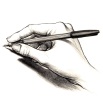 Parent ____________________Student ___________________Teacher ___________________This compact was discussed on____________________.Google Translate te itilize pou tradwi dokiman sa a. Nenpòt erè nan tradiksyon yo te aksidan.Signatures:Parent ____________________Student ___________________Teacher ___________________This compact was discussed on____________________.Google Translate te itilize pou tradwi dokiman sa a. Nenpòt erè nan tradiksyon yo te aksidan.